PLAN DE LECTURA. FICHA DE LECTURA Nº 0 ADAPTADA.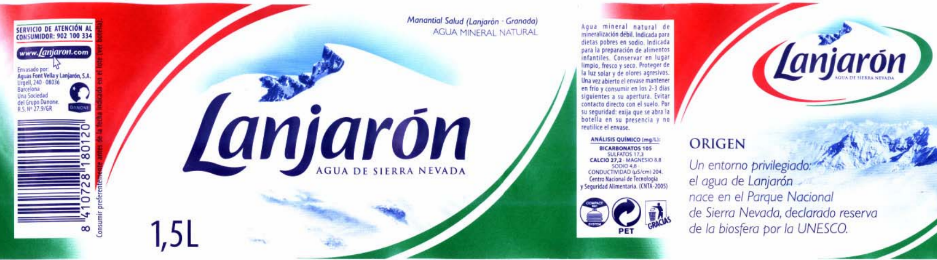 Realiza este juego      https://wordwall.net/play/681/667/763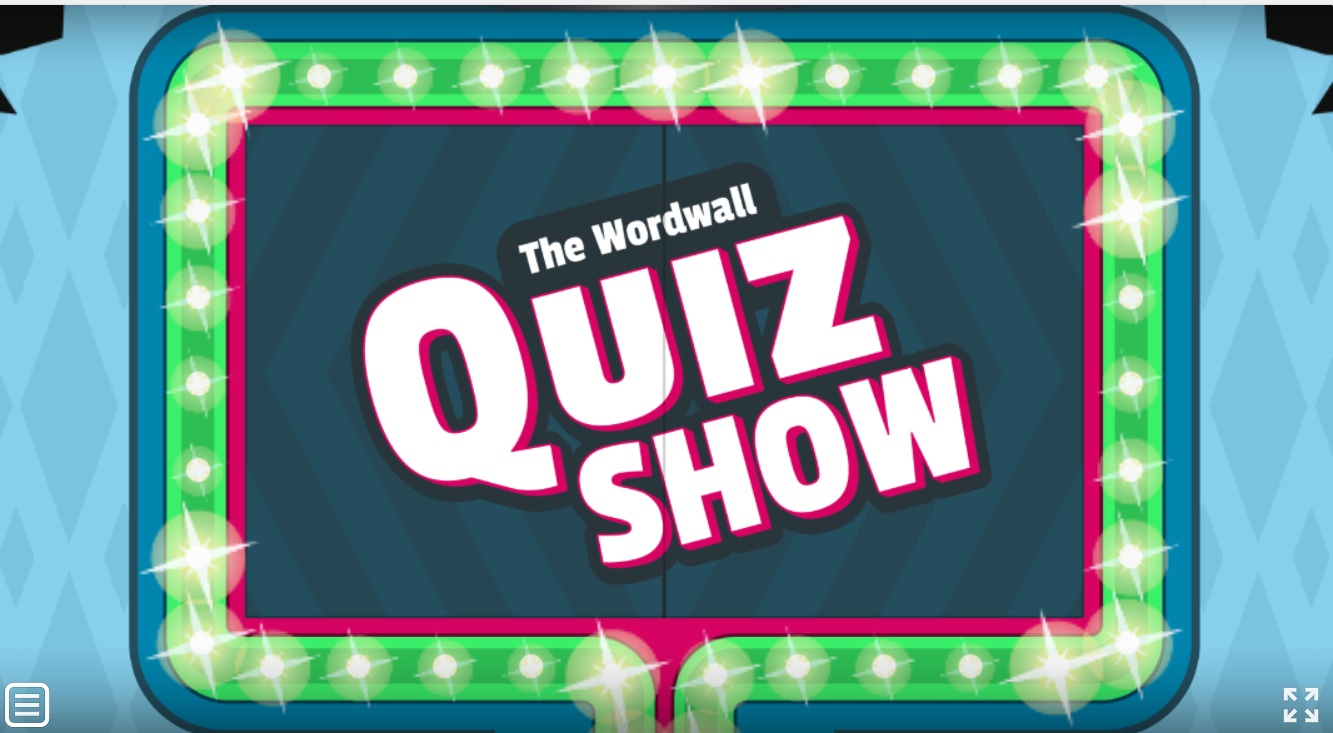 ¿De dónde viene el agua de Lanjarón?¿En qué ciudad se embasa el agua?¿Qué capacidad tiene la botella?¿Qué declara en el ORIGEN?